FEBIN 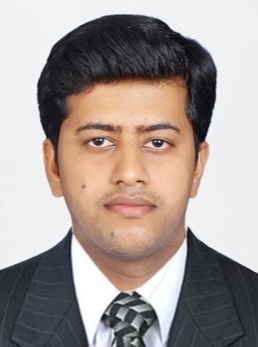 Electrical EngineerPh: C/o 0501685421Email: febin.379291@2freemail.com Career ObjectiveTo work on a challenging job profile which provides an opportunity to enhance my technical skills and knowledge, this could provide me an insight into new aspects so that it would be helpful for my career.Professional ExperienceExperience as TRAINEE ELECTRICAL ENGINEER in TRI TECH CORPORATION from August 2017 to November 2017Roles & Responsibilities:-Planning, Design and Implementation of Electrical system Including Substation layout, Generator installation, Lighting and internal wiring and low voltage systemsInclude Electrical layout drawings, Electrical schematic diagrams, material specifications and site visitIdeal Datacom Networks and Electrical Solutions PVT LTD  Site Engineer (FEBRUARY 2015- AUGUST 2016)	Project Client: BPCL Kochi Refinery, AmbalamugalAerial Bunched Cable  Laying and Termination of3C×300sqmm,11KV cableHT,LT panel, Breaker, Bus bar, Bust duct installation Transformer  Radiator and its Components Installation Installation of Cable trays and its labelingDocumentations for work permit and material declarationsMaterial receiving as per project specificationWork Inspection and material inspection reportsTechnical clarifications to the customer and designing as per the requirementsEstimation of Materials needed for the workCoordination of work to the siteExplain the drawing to the workersSupervision in laying, erection and termination.Maintaining the discipline within the group of laborers.Preparing the work schedule and work reportExperience as Service Technician in Civic Technology from August 2014 to February 2015A company which looks forward on electronic devices such as inverters, water level controllers etc.Includes in R&D department.EducationBachelor of Engineering in Electrical & Electronics from Mar Baselious institute of Technology & Science, 2010-2014.(Under mahatma Gandhi university kottayam)(CGPA-6.12)Completed 12th (Technical) in 2010 batch from M.T.H.S.S.Kaprassery(PERCENTAGE-70%)Completed 10th (THSLC) in 2008 from M.TH.S.S.Kaprassery (PERCENTAGE-71%)Training & CertificationDiploma In ELECTRICAL SYSTEM  DESIGNING from TRI TECH CORPORATION  During Nov 2017Reg no: 12604790617 Course Details: Design calculations, power distribution, lighting wiring, material specification etc.Diploma in AUTOCAD & REVIT MEP from Cochin Cadd Centre, Aluva during November 2016, Ref No: 41720132710	 Course Details: Drafting of HVAC, FIRE Fighting, Plumbing, Electrical DesignTechnical ProfileC ,C++, Microprocessor & MicrocontrollerAUTO CAD,MATLAB                                                             StrengthsGood understanding ability Smart & Conscious of Quality in WorkStrong analytical and Communication Skills.Self Confident  and great  PatienceCuriosity in knowing latest  development in technology                                                            Academic ProjectFinal Year B.Tech Project:Mini Project :   RF based energy meterMain project: Pole robot for transmission line                                                            Personal details    Date of Birth			:		21-June-1992    Nationality			            :		Indian    Gender				: 		Male    Marital Status			:		Single   Visa status       	     	            :                      visit visa                                                             DeclarationI hereby declare that the above information is true to the best of my knowledge and belief.Place: FUJAIRAH                                                                                             FEBIN                                                                                                                                                                                 